INDICAÇÃO Nº 798/2020Sugere ao Poder Executivo Municipal que proceda com a troca de lâmpada queimada na Rua José Salvador Julianelli, defronte ao nº 1186, no bairro Cruzeiro do Sul.  Excelentíssimo Senhor Prefeito Municipal, Nos termos do Art. 108 do Regimento Interno desta Casa de Leis, dirijo-me a Vossa Excelência para sugerir ao setor competente que proceda com a troca de lâmpada queimada na Rua José Salvador Julianelli, defronte ao nº 1186, no bairro Cruzeiro do Sul, neste município.JustificativaMunícipes procuraram este vereador pedindo urgência na troca de lâmpada queimada, pois no período noturno a via se torna muito escura, o que compromete a segurança e bem estar dos moradores.Plenário “Dr. Tancredo Neves”, em 12 de março de 2020.CELSO LUCCATTI CARNEIRO“Celso da Bicicletaria”-vereador-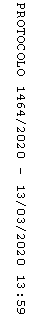 